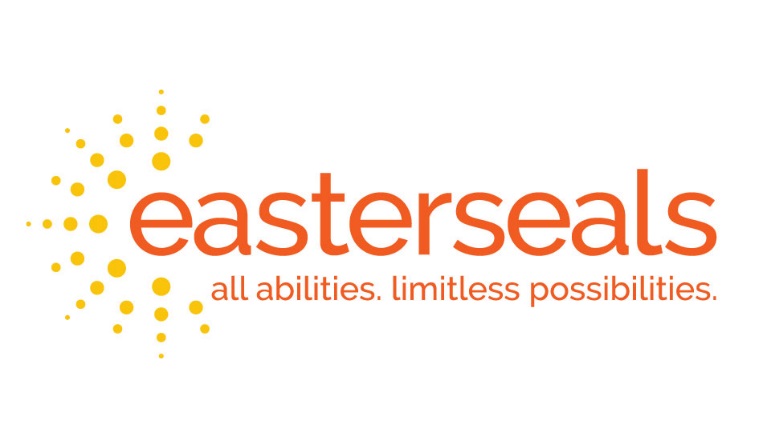 Source: CDC Environmental Checklist for Monitoring Terminal and Daily Cleaning1Evaluate the following priority sites for each patient room:Evaluate the following additional sites if these equipment are present in the room:Wipe all high touch surfaces in the room once per shift using the approved disinfectant.Allow surface to remain wet for the contact time listed on the label.Coronavirus Approved Disinfectants & WipesDate:Unit:Room Number:Name of Staff:High-touch Room Surfaces3CleanedNot CleanedNot Present in RoomBed rails / controlsTray tableIV pole (grab area)Call box / buttonTelephoneBedside table handleChairRoom sinkRoom light switchRoom inner door knobBathroom inner door knob / plateBathroom light switchBathroom handrails by toiletBathroom sinkToilet seatToilet flush handleToilet bedpan cleanerHigh-touch Room Surfaces3CleanedNot CleanedNot Present in RoomIV pump controlMulti-module monitor controlsMulti-module monitor touch screenMulti-module monitor cablesVentilator control panelProviderProduct NameActive IngredientDeliveryContact TimeDiverseyOxivir 1Hydrogen PeroxideRTU – Wipe1 minuteDiverseyOxivir TBHydrogenPeroxideRTU – Wipe1 minuteDiverseyOxivir Five 16HydrogenPeroxideConcentrate – Dipand use method5 minutesDiverseyAvert SporicidalBleachRTU – Wipe1 minuteDiverseyVirex II 256QuaternaryConcentrate – Dipand use method10 minutesDiverseyVirex PlusQuaternaryConcentrate mustbe at 1:128 – Dip and use method5 MinutesPervasiveNoroxycdiﬀPeracetic AcidElectrostaticspray application7 minutes – 15minute post discharge clean process timeCloroxClorox HealthcareBleach Germicidal WipesBleachRTU Wipe1 minuteCloroxHealthcareHydrogen Peroxide CleanerHydrogenPeroxideRTU Wipe1 minuteCloroxHealthcare FuzionCleanerHydrogenPeroxideSpray1 minuteMetrexCaviWipes1Alcohol/Ammonium ChlorideRTU Wipe1 minutePDISani PrimeQuaternary /AlcoholRTU Wipe1 minutePDISuper Sani ClothQuaternaryRTU Wipe2 minutesPDISuper-ClothBleachRTU Wipe1 minutePDISani-Cloth AF3QuaternaryRTU Wipe3 minutesSSSPericeptPeracetic AcidConcentrate – Dipand use method2 minutes